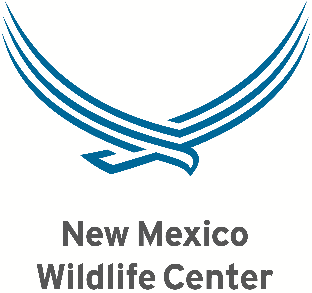 Wildlife Release Site ApplicationWe are looking for release sites to return our rehabilitated wildlife back to the wild!If you have property and are willing to let us release there, please fill out this form so we may contact you. Please return both pages to:New Mexico Wildlife Center19 Wheat StreetEspanola, New Mexico 87532 -OR-hospital@newmexicowildlifecenter.org                      		    Date: Property Owner Contact InformationName of property owner: Best Phone Number:  Best Email Address:  Owner’s Mailing Address:Street:		City:   State:  ZIP: Property Address:Street:			City:     State:    ZIP: County: Specific driving instructions (please attach additional pages if necessary): Property Information. Please complete before returning.1. Type of property (Residential, commercial, farming, etc.) 2. Number of acres: 3. Is there a water source? If so what kind4. Property elements: (abandoned house, conifers, cottonwoods, scrub, desert, plains, dead trees, etc.) 5. Located next to federal land, state land, or a large private property? 6. Is there any species that you would not like to have released on your property? 7. What species have you seen on your property? 8. Is hunting allowed on your property? 9. Do you or neighbors leave out any kind of traps? (Live trap, poison, snap traps, glue traps)10. Do you have livestock on the property? (Cows, pigs, goats, chickens, etc.)11. Do you or neighbors have free roaming dogs or cats?